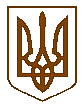 УКРАЇНАБілокриницька   сільська   радаРівненського   району    Рівненської    областіВ И К О Н А В Ч И Й       К О М І Т Е ТРІШЕННЯ17 грудня  2020  року                                                                                      № 207 Про присвоєння поштової адреси на земельну ділянку	Розглянувши  заяву  гр. Савчук Анатолія Тимофійовича про присвоєння  поштової адреси на земельну ділянку в с. Городище Рівненського району Рівненської області, взявши до уваги подані ним документи, керуючись п.п. 10 п.б ст. 30 Закону України «Про місцеве самоврядування в Україні», виконавчий комітет Білокриницької сільської радиВ И Р І Ш И В :Гр. Савчук А.Т. присвоїти поштову адресу земельну ділянку з кадастровим номером 5624683000:01:001:1151 – Рівненська область, Рівненський район, с. Городище, вул. Шкільна, буд. 10.  Сільський голова		                              		          Тетяна ГОНЧАРУК